Dvě důlní štoly vychází ze stejného místa P v šachtě a svírají úhel o velikosti 48°40´. Délky štol jsou: PQ = 490m; PR = 750m. Vypočítejte délku spojovací štoly QRV jakém zorném úhlu se jeví předmět 70m dlouhý pozorovateli, který je od jednoho jeho konce vzdálen 50m a od druhého konce 80m?Dvě obce A,B odděleny lesem; obě viditelné z obce C, která je s oběma spojena přímými cestami. Jak dlouhá je projektovaná cesta z A do B, je-li AC = 2450m; BC = 1 700m a ABC = 63°40´?2. Log10 4 + 4.log10 5 – log10 100 = 4. sin 120 . cos 330 – 3 =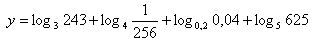 Dvě obce A,B odděleny lesem; obě viditelné z obce C, která je s oběma spojena přímými cestami. Jak dlouhá je projektovaná cesta z A do B, je-li AC = 2 500m; BC = 1 685m a ABC = 74°20´?Vypočtěte délku tunelu, jestliže vzdálenost konců tunelu od zvoleného místa je 650m a 440m a úhel, pod kterým vidíme oba konce tunelu má velikost 78°40`. Dvě důlní štoly vychází ze stejného místa P v šachtě a svírají úhel o velikosti 51°10´. Délky štol jsou: PQ = 1400m; PR = 870m. Vypočítejte délku spojovací štoly QR. 5. Log10 2 + 3.log10 5 – log10 40 = sin π/6 + cos 420 – sin 330 =